 Bienvenue !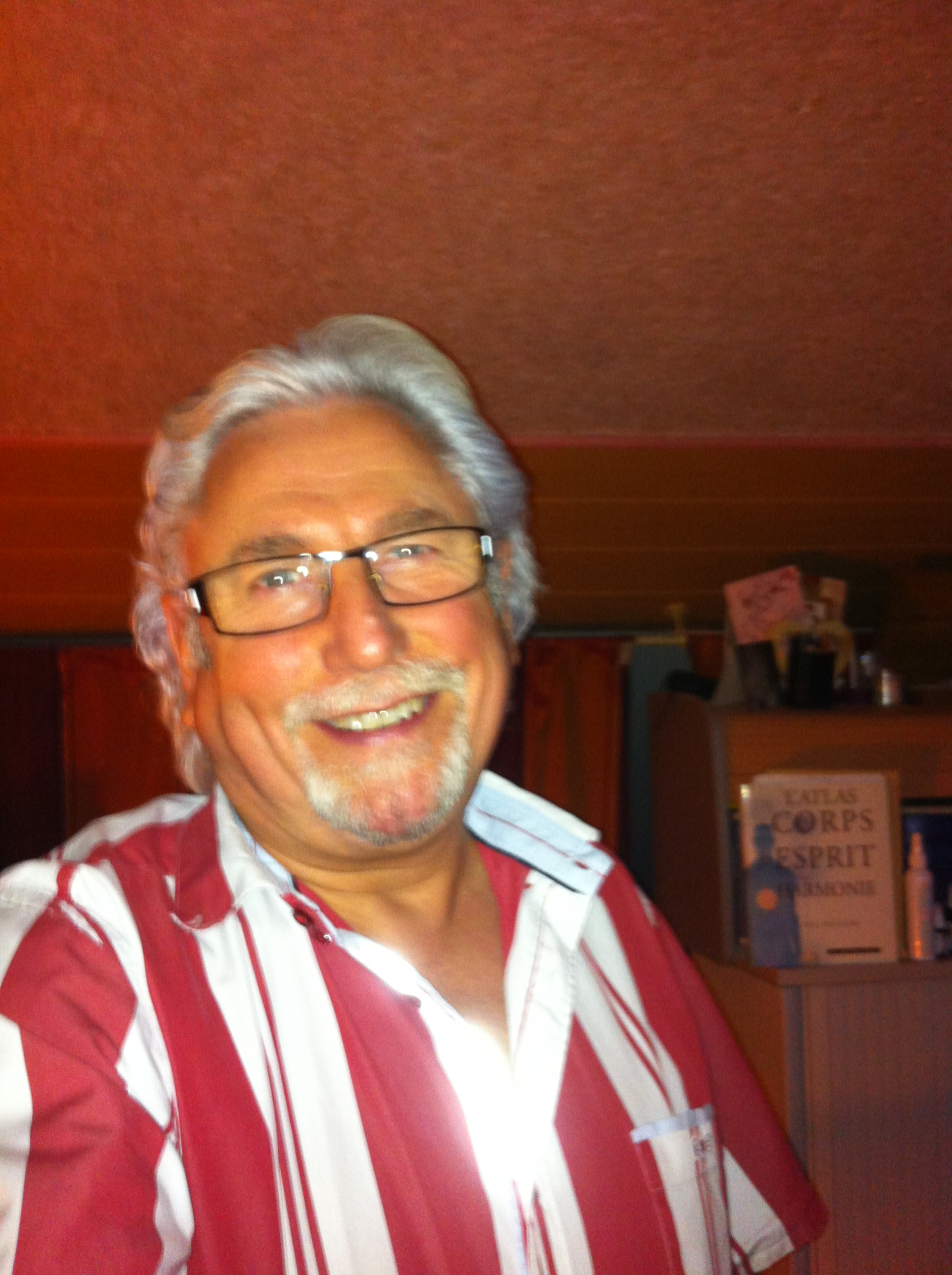 Planning des stages2015Maître enseignantChristian Giguelay21, rue des lilas Publier (74500)Salle de stage.Réserver vos stages pour 2015Reiki I & IIApprofondissement  Reiki IIIUn grand merci à toutes & à tous de continuer à me faire confiance, sur le chemin du « Renouveau »Le stage enfants… Exceptionnel !!!♥  Reiki Karuna® ♥ ,si tu veux participer à ces formations inscris toi au : 06.80.83.33.35Stage de Maître de ReikiWeek-end du ???????????????? sur donc 2 jours !!!!!!!!!!!!!!Ce stage s’adresse à ceux qui, animés par l’amour pour le Reiki et le désir de le répandre, Sont initiés depuis au moins un an dont six mois au 3e degré.Renseignements ou Inscriptions :Tél. 06 80 83 33 35      E-mail : renaissance02@club-internet.fr 